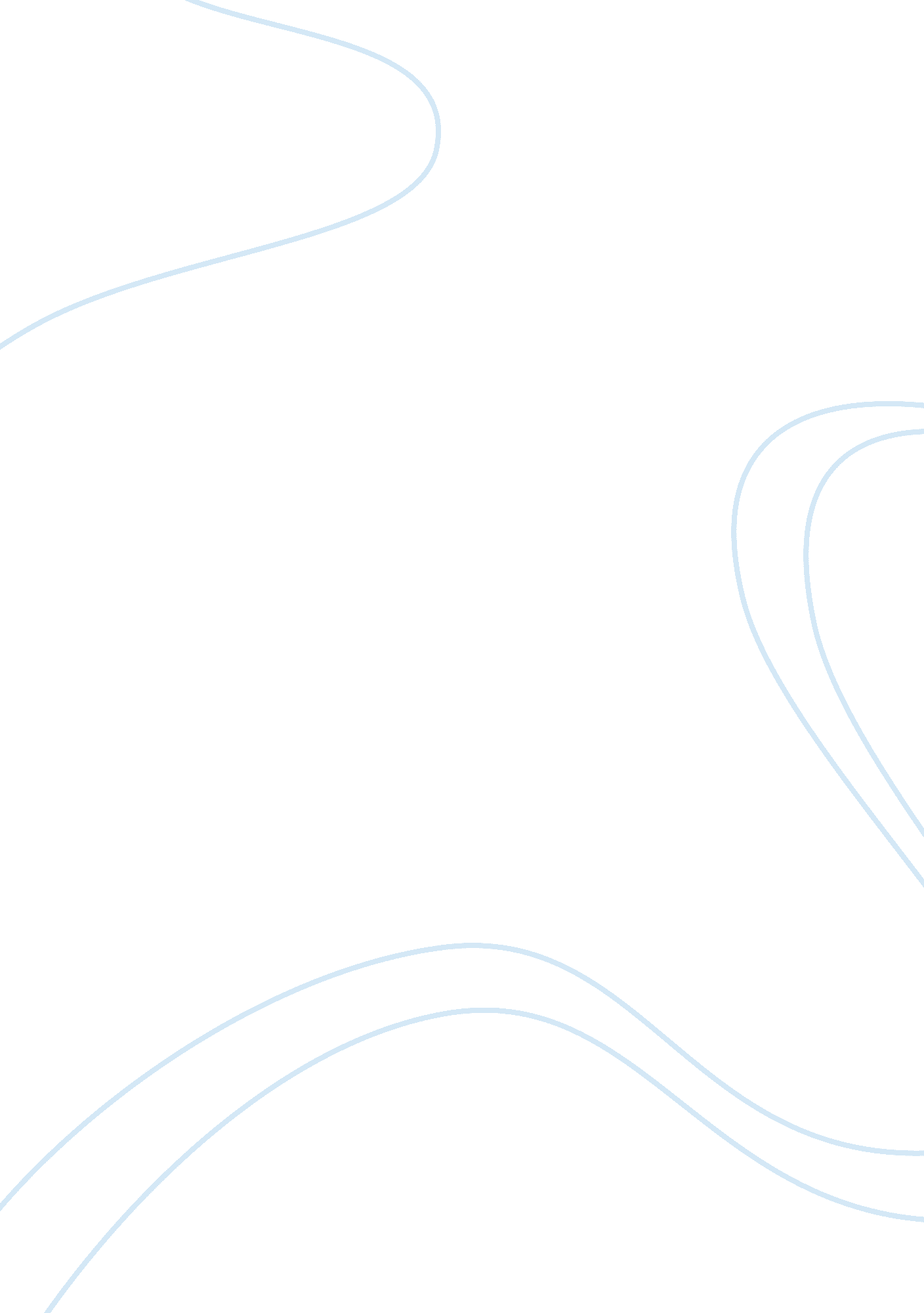 Eating healthily with a busy lifestyle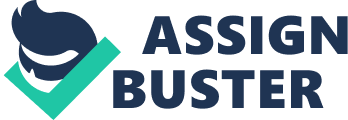 1. 0 Introduction Life is work and work is life. Peoples who commit themselves to that peculiar societal economic life style will digest the procedure of acquiring busy about every minute in their day-to-day lives. Their timings to make washs and maintaining themselves and the house clean had decreased every bit good as their most of import timings of all: nutrient consumption and repast times be aftering. Everyday we meet people and certainly we would non desire to be around any cranky and cranky people who have non taken the clip to hold a good repast allow entirely the individuals are us. Veloso. M. wrote in her article “ Eating healthy in a busy world” that by non eating suitably. non merely makes us experience tired. but it can do some serious relationship issues when it comes to our temper. Therefore. our farther meetings. assignments and determination devising can be affected every bit good. She added that life will ever be busy but if we do non eat on a agenda. our organic structure will non hold plenty energy to maintain up with our active yet busy life. Life can be busy but allow it non be helter-skelter and distressing. She believed it is existent that “ if we eat more regularly and eat a more balanced diet. sugar degrees stay more even which enhances our mood” . From what she said. we can reason that no affair how busy we are. a balanced diet is a must in order to run our life a success at the terminal of the twenty-four hours. This is because. bad or no nutrient at all will merely destroy our temper and our day-to-day activities as good. Hence. over the following chapters. this article will discourse about why. how and what sort of nutrient consumption benefit us every bit good as the suggested bill of fare for those who have busy life styles. 2. 0 Why is it of import? Malayan civilization is the civilization that frequently revolves around nutrient. There are tonss of assortment of nutrient that are merely available about anyplace. The inquiries of being nutritionary come second in our community as our nutrient frequently celebrated with deep and stir Fry dishes. Some people will believe that if they consume green veggies as a side dish one time a hebdomad. they are really taking a healthy diet and their organic structure already has the nutrition to remain healthy for all hebdomad long. Harmonizing to Sarah DeWitt from eHow. com. “ a healthy diet is a diet loaded with a broad assortment of fruits and veggies. along with thin meats and other protein beginnings. A healthy diet is a lifestyle. We need a healthy diet to keep good wellness and prevent diseases such as malignant neoplastic disease and diabetes” . She disclosed that healthy diet may diminish the opportunities of such critical diseases. Harmonizing to Sue Roberts ( 2011 ) in the article entitled ‘ Do We Have to Eat Healthy Foods? ’ . Centers for Disease Control stated that “ 310. 000 to 580. 000 deceases per twelvemonth can be attributed to hapless nutrient picks and physical inaction. Obesity. shot. bosom disease. diabetes. high blood force per unit area and osteoporosis are illustration of chronic diseases which are related to improper nutrition” . Therefore. we need to keep the wellness of our organic structures since we ought to populate merrily and meaningfully. This is because. maintaining our organic structure healthy besides will forestall us from emphasis and other emphasis related diseases which may blockade our day-to-day lives particularly our busy occupation agendas and work loads. Even every bit small as giddiness and concern would be us a luck if our organic structure could non maintain up with what we pressured ourselves into and this is the consequence of us missing in keeping balance between nutrition and nutrient gustatory sensation into our organic structure. Even though we are every bit busy as bees. we still can non jump the duty of taking attention of our organic structure. It is adequate if we can include good foods in our day-to-day consumption in every back-to-back repast particularly breakfast. tiffin and dinner. These three repast clip are believed to be critical to most of our respondents. They shared an interesting thought about those meal clip and how of import 1s to eat at certain times harmonizing to lifestyle every bit long as it continuum and non jumping any repast. Possibly some of them had already suffered from tummy job which frequently caused by jumping repasts and non plenty nutrient to consume and they learnt from errors. Therefore. it is of import to non to jump any repast even though we are really busy as the action may do non merely problems but besides some great luck for non working in 100 percent full self-potential and finding. Hence. over the following chapter. we will discourse about how and what shall be taken to keep a great balance therefore ensuing in healthy organic structure and deriving power with great interior strength to remain focal point and be happy for work and day-to-day lives. 3. 0 How to eat healthily in a busy life style Marlene Veloso writes in her article that people can avoid traveling to peddling machine for debris nutrient and suffer from weariness by 3 simple tips. First is by “ eating smaller repasts more frequently. This allows your organic structure to hold a changeless beginning of fuel and energy to maintain your sugar degrees even” . Second is to “ avoid sugars and soft drinks that non merely do your sugar degree addition rapidly and at highly high degrees. but they besides contain a batch of useless Calories and bad sugars that are bad for your overall wellness. ” Last. you should “ eat a batch of extremely soluble fiber and proteins that can do you experience more lively and energetic” . From these critical points. we can presume that repast times and nutrient consumption are important for us in order to keep steadiness in our mundane lives. Harmonizing to our little scale research. merely 1 from 9 respondents who did non care about the repast clip every bit long as he can eat when he is hungry. He besides believed that no nutrient can let go of any emphasis. However. harmonizing to Dorie Ensenstein in the article “ 10 Superfoods for Stress Relief” wrote that milk is one of the nutrient that can assist to level the emphasis and frequently taken during breakfast as a good start for the twenty-four hours. This is because “ milk is high in antioxidants and vitamins B2 and B12. every bit good as protein and Ca. Have a bowl of whole-grain cereal and low-fat milk in the forenoon to get down your twenty-four hours with a stress-fighting breakfast. ” Harmonizing to the article. there are some more stress alleviation nutrients such as Asparagus. Beef. Cottage Cheese and Fruits. Almonds. Blueberries. Tuna and Cornflakes or Crispy Rice Cereal. She besides stated the recommended helping size and clip. For illustration. Almonds can be eaten as finger nutrient while Cornflakes or Crispy Rice Cereal is suited to be taken during breakfast together with milk. The existent trade is to be disciplined and to be after how to hold healthy yet easy repasts. If we want to avoid the emphasis. we should be after in front of clip and fix them because doing healthy repasts requires be aftering. We should maintain our kitchen stocked with labeled nutrient points that ensures us to utilize minimum clip and attempt to cook and fix our nutrient. This is because. harmonizing to an article that was reviewed by Fristky ( 2011 ) . the North Carolina State University’s section of household and consumer scientific disciplines stated that “ the diets of busy households are negatively affected by a deficiency of planning and organisation every bit much as they are affected by deficiency of nutrition cognition. ” Hence. before we brush up on our nutrition facts. we should be after in front and acquire ourselves organized. This article highlighted how of import the planning and being organized are. Therefore. no affair how busy we are. we need to happen clip to be after our repasts. By shopping during off-peak hours and purchasing plenty nutrient to last for several hebdomads. we would salvage a batch of valuable clip liner in the shop and alternatively. we could utilize it to fix healthful repasts at place. Hence. we can fix the ingredients the dark before or during the weekends and packed into the deep-freeze in equal helping size. Furthermore. we can besides pack our tiffin everyday. It is good because we knew where our ingredients came from either it is healthy or otherwise. From our research besides. we can reason that repast clip is considered indispensable in mundane lives. 7 from 9 respondents stated that they needed a instead rigorous repast clip such as breakfast. tiffin and dinner. Some even adjusted the clip and combined breakfast and tiffin into brunch which normally taken at 10 a. m. to 12 at midday. Reena. one of the respondents claimed that she did non take dinner but would take light supper at dark since she was suckling her babe male child. This showed that meal clip is adjustable every bit long as we do non populate on empty tummy. Our diet should suit the demand of our organic structure and our healthy life style. Harmonizing to two of our respondents. they claimed that they needed to hold finger nutrient or energy saloon to avoid them eating junkfood or when they need excess energy. The finger nutrient can be really healthy 1s such as speedy hole fruits and nuts such as grapes. cherry tomatoes and baby-carrots harmonizing to the article entitled “ Are you excessively busy to eat healthy? ” and was reviewed by Marie ( 2011 ) . It besides wrote that we can purchase pre-cut and washed veggies and purchase bags of ready-to-eat salad leafy vegetables and Spinacia oleracea. Almonds can besides be our finger nutrient as it has many good mineral for our organic structure. These healthy bites should be bagged and ready to travel so that we can merely catch the bites on the manner to work which is an illustration of simple and easy yet nutritionary nutrient pick no affair how busy we are. In the nutshell. we can state that meal clip and ingredients taken will impact our organic structure therefore our mundane behaviour which will include accrued emphasis over the clip. Livestrong. com in an article “ Healthy eating bill of fare when busy” stated that we should get down our busy twenty-four hours with a healthy breakfast as it will act upon the remainder of the repasts. 4. 0 Menus for busy yet healthy people. Eating is a must routine for everybody in this whole broad universe. It is necessary to back up good wellness. However. in busy agenda. people frequently choose nutrient that is convenient to them instead what is truly necessary for healthier life. With this outlook at manus. people will ne’er eat good nutrient therefore ensuing in many critical diseases such as bosom onslaught. diarrhoea and allergic reactions. Storing bad nutrient inside our tummy is non a good move. Harmonizing to an article reviewed by Covington ( 2010 ) . “ If we are low at clip. we should larn how to do fast. easy and healthy repasts. ” Therefore. we are traveling to portion a few tips in making good bill of fare for busy but yet healthy people. First of wholly. good breakfast. This article tells us that we should eat something that “ is easy to fix for breakfast” . It continues to emphasize that jumping breakfast can maintain our metamorphosis slow and do us to go famished later in the twenty-four hours. It is suggested to catch pre-made. hard-bitten eggs and half a whole-grain staff of life and crunch them on the manner to work. Busy people should besides imbibe some meal replacing shingles that normally contain a balance of protein. saccharides and fat every bit good as vitamin and minerals. Blend together the mix with recommended sum of low-fat milk or ice-cold H2O. We can imbibe this shingles when we are on the route and do non entree to healthy nutrient for several hours. We can besides do fruit smoothy which is really speedy to fix and offers plentifulness of nutrition in the forenoon. In the article “ Healthy breakfast on the spell ideas” . it suggested that we blend fruit. low fat yoghurt and a spoonful of wheat source until coveted consistence is reached. We can utilize many sorts of fruits such as berries. bananas. Mangifera indicas. Chinese gooseberry. Mangifera indicas or apple. Fruits are rich with vitamins and mineral every bit good as the gustatory sensation. In relevancy to the usage of fruits. Ary. one of our respondent said that he would take apple if he wants to experience healthier. In order to keep good wellness a individual needs five to eight helpings of fruits and veggies daily. It is besides of import to devour different types of fruits and veggies instead than eating the same types of vegetables all the clip. If we have a difficult clip eating our veggies we can besides do a green smoothy or even set our veggies in a drinker. Merely be certain to add the mush back into another formula to acquire our fibre back. Protein is an indispensable portion of a healthy diet. The tegument. hair and nails are chiefly composed of proteins. Protein can be found in poulet. fish. beef and eggs. Vegetarians can besides acquire the right balance of protein from nuts. beans. soy and even spirulina. Spirulina is a sea veggie that is loaded with foods and it is one of the most easy digestible proteins known to adult male. Harmonizing to our research respondents. many said that they are taking addendums such as Spirulina. black seeds ( Habbatussauda’ ) with honey. Vitamin C. Calcium pills. Flushing Primrose Oil. and B-Complex pills. By taking these pills about everyday. they somehow fit the demand of their organic structure to the foods that are deemed necessary and to remain healthy. Harmonizing to Schwarcz and Berkoff ( 2004 ) . fatty acids are really good for our wellness. The encephalon and bosom thrive on omega 3 fatty acids. These healthy fats cut down redness within the organic structure and cut down the incidence of disease. Omega fats are found in pink-orange oil. pod liver oil. nuts. seeds and eggs. We can besides purchase collect liver oil in addendum signifier and take it daily. A healthy diet is non merely about what nutrients we eat. It is besides really of import to include plentifulness of purified H2O in our diet. The human organic structure is over 70 percent H2O and H2O is needed for about every bodily map. Water transports foods. and bathes our cells from the interior out. Water helps to blush out waste and toxins and H2O helps to maintain the tegument and encephalon healthy. Most people need eight to 10 spectacless of pure H2O each twenty-four hours. but if we exercise or work in the Sun we may necessitate more. Listen to our organic structure and imbibe more H2O if needed. In the article “ eat busy schedule” which was reviewed by Bye ( 2010 ) stated that we can besides eat healthily in fast-food ironss by telling the right sort of nutrients. We should choose grilled or adust meats. salad with low-calorie dressing. whole grain axial rotations and staff of life and broth-based soup. As for Malay eating house diners. we should avoid taking excessively much rice but resort to green veggies soup with chopped egg-whites and less saute dishes. We should besides avoid deep-fried nutrients and high-calorie sauces such as coconut milk based gravy and creamy sauce. 5. 0 Decision As a decision. eating healthily is of import to us whether we are busy or non. There is no alibi for us non to take attention of ourselves. We are responsible to our organic structure growing and map. Choosing what to eat and be after the repast are the ways to maintain ourselves organized and healthy. When we are healthy. we will put to death our day-to-day modus operandis and work load in a much better manner and stress-free fortunes. Hence. we should happen the clip to be after. take. prepare and eat our repasts in consistent repast times daily so that we can eat healthily even with our busy life style. 